2018年度四川省广元市投资促进局部门决算编制说明   目录公开时间：2019年9月27日第一部分部门概况	4一、基本职能及主要工作	4二、机构设置	7第二部分 2018年度部门决算情况说明	8一、收入支出决算总体情况说明	8二、收入决算情况说明	8三、支出决算情况说明	9四、财政拨款收入支出决算总体情况说明	10五、一般公共预算财政拨款支出决算情况说明	10六、一般公共预算财政拨款基本支出决算情况说明	12七、“三公”经费财政拨款支出决算情况说明	13八、政府性基金预算支出决算情况说明	16九、 国有资本经营预算支出决算情况说明	17十一、其他重要事项的情况说明	27第三部分 名词解释	28第四部分附件	30附件1	30附件2	35第五部分附表	45一、收入支出决算总表	45二、收入总表	45三、支出总表	45四、财政拨款收入支出决算总表	45五、财政拨款支出决算明细表（政府经济分类科目）	45六、一般公共预算财政拨款支出决算表	45七、一般公共预算财政拨款支出决算明细表	45八、一般公共预算财政拨款基本支出决算表	45九、一般公共预算财政拨款项目支出决算表	45十、一般公共预算财政拨款“三公”经费支出决算表	45十一、政府性基金预算财政拨款收入支出决算表	45十二、政府性基金预算财政拨款“三公”经费支出决算表	45十三、国有资本经营预算支出决算表	45第一部分 部门概况一、基本职能及主要工作（一）基本职能:（1）贯彻执行省委、省政府和市委、市政府对外开放的方针政策，参与研究拟订全市投资促进、区域经济合作的规划和有关政策；负责协调、指导和督促全市投资促进和区域经济合作工作。（2）负责提出全市投资促进目标任务报市政府批准后分解下达，督促、检查落实情况，负责对全市投资促进工作和项目情况进行统计、分析、研究。（3）负责全市重大区域经济合作活动的组织和协调；配合相关部门做好我市与国（境）外、其他省（区、市）之间及省内的区域经济合作工作。（4）调查研究、搜集信息，向市委、市政府提供投资促进和区域经济合作的决策依据；负责对全市投资环境的宣传推介；负责投资促进政策研究和建议；建立完善投资促进和区域经济合作信息网络，提供相关咨询服务；帮助协调解决外来投资者反映的重大问题。（5）受市政府委托，代管市政府驻外办事机构；拟订加强我市驻外机构管理的有关规定和办法，研究提出布局调整意见，经批准后组织实施。（6）负责联系和协调其他省（区、市）企业在广元设立的商（协）会；负责外地企业在我市设立非经营性机构的联系和协调；负责友好地区及单位的联络工作。（7）负责国（境）内外区域经济合作活动，组织、指导、协调全市区域经济合作；负责国（境）内外投资促进机构、商（协）会日常联络工作；承办陕甘川宁四省十五方经联会等区域合作组织确定的经济协作有关事项和广元方的日常事务。（8）承办市委、市政府交办的其他工作。（二）2018年主要工作完成情况1、超额完成到位资金目标任务。全年引进到位市外资金653亿元、增长19.16%，占目标任务（650亿元）的100.46%。其中，到位省外资金300.98亿元（上报省局数）、占目标任务（220亿元）的136.81%；到位工业资金335.54亿元、占目标任务（288亿元）的116.51%。签约招商引资项目625个、签约资金1304.97亿元，其中亿元以上项目245个、占目标任务（109个）的224.77%。2、有力有效督促签约项目落实。全年新开工505个新签约项目。其中，1-5亿元重大项目有年产10万吨铝合金锭、铝棒精深加工等项目123个，完成年度目标任务（76个）的161.84%；5-10亿元重大项目有中石化元坝气田增储稳产等项目28个，完成年度目标任务（27个）的103.70%；10亿元以上重大项目有年产20万吨劳特巴赫精酿啤酒及啤酒小镇、林丰铝电50万吨绿色水电铝材一体化等项目14个，完成年度目标任务（8个）的175%。2018年纳入省1000个重点督办项目36个、签约资金253.45亿元，已履约35个、开工35个、部分投产或全部投产12个、到位资金150.11亿元，项目履约率、开工率、资金到位率分别为97.22%、97.22%、59.70%。3、加大项目包装储备推介力度。坚持把食品饮料、电子机械、建材家居、生物医药等项目的策划包装作为全市投资促进项目储备的重点。分解下达全市招商引资项目储备库目标任务并纳入各县区、经开区、市天然气园区和市级投资促进目标责任单位年度目标考核中，占重要分值。截至目前，全市集中推出 80个重点项目，总投资1987.05亿元。其中，总投资10亿元以上重大项目有茶产业整合及精深加工、燃气设备制造产业园等36个项目；总投资50亿元以上重大项目有新能源电动汽车、中药材百亿产业融合发展等15个项目。这批重点项目已经纳入四川省重点招商项目库。进一步加强“广元市招商引资项目管理系统”“广元市投资促进局”等平台建设，调整充实市级、县区、园区、投资商共享的投资促进项目体系。将招商引资项目、投资优势等通过网络平台广泛发布，充分利用中外知名企业四川行、第十七届西博会、四川省产业扶贫投资推介会、广元市（西安）投资说明会、“5·12”汶川特大地震10周年对口援建感恩致谢暨深化合作座谈会、川港澳合作周、浙江台州和丽水等投资促进座谈会、“返乡兴业、回家发展”座谈会以及小分队招商、驻外分局招商等方式结识企业客商，捕捉投资信息，积极推介项目。4、强化驻外分局的管理和作用。整合驻外招商工作力量，优化干部选任，强化工作保障，建立全市驻外分局人才储备库。分局局长选拔不限职级、年龄和身份，注重干部的招商能力、招商热情和招商资源。遴选8名分局长，选调29名分局工作人员。出台《广元市投资促进驻外分局管理办法》，制定《关于加强驻外分局精准管理廉洁招商的十二条措施》，形成了“驻地固定、流动工作”的良好机制。驻外分局直接或参与促成签约引进总投资50亿元的东莞东南木业白鹤生态文旅康养小镇、总投资20亿元的成都双流家居协会中国西部绿色低碳家居产业园，总投资18亿元的深圳博路登电子智能终端产业园、总投资9.5亿元的昆山千川美舒之恒鞋业等40个项目，完成目标任务（20个）的200%、签约资金128.5亿元。5、搭建平台活动助力项目招引。举行“2018中外知名企业四川行”广元市投资说明会暨经济合作项目签约仪式，东泰产业园、中国西部绿色低碳家居产业园一期，矿物油集中处置及综合利用等82个项目签约，签约资金298.84亿元。积极参加第十七届中国西部国际博览会，举办广元市投资说明会暨经济合作项目签约仪式，南山凤凰小镇、双鱼石区块天然气净化厂、智能设备制造等95个项目签约，签约资金326.13亿元。参加2018年四川省产业扶贫投资推介会暨项目签署仪式，圣地有机农业(天垠)猕猴桃高端果酒及果饮生产加工等10个项目签约，签约资金8.22亿元。举办广元市（西安）投资说明会，页岩气资源地质调查评价投资，中国笑谷田园综合体等13个项目签约，签约资金44.8亿元。举行“5·12”汶川特大地震10周年对口援建感恩致谢暨深化合作座谈会，达成合作项目18个，投资额93.75亿元，与浙江建华集团等35家企业达成初步合作意向。全年各大平台活动促成签约合同项目201个、签约资金688亿元。二、机构设置市投资促进局为市财政全额拨款的参公直属事业单位。局机关设办公室、招商引资科、综合调研科、区域经济协作科，下设其他事业单位2个（市招商引资服务中心、市招商中心）。代管成都招商分局、浙江招分局、江苏招商分局、广东招商分局、福建招商分局、天津招商分局、山东招商分局、直属招商分局8个驻点招商分局。第二部分2018年度部门决算情况说明收入支出决算总体情况说明2018年市投资促进局本年收支总计2385.86万元。与2017年相比，收、支总计各增加507.75万元，增长27.04%。主要变动原因是：2018年新增各产业推进组项目经费450元元；市场化、社会化招商引资项目经费70万元。（图1：收、支决算总计变动情况图）收入决算情况说明2018年本年收入合计2098.49万元，其中：一般公共预算财政拨款收入2098.49万元，占100%。（图2：收入决算结构图）支出决算情况说明2018年本年支出合计2107.72万元，其中：基本支出705.28万元，占33.46%；项目支出1402.44万元，占66.54%。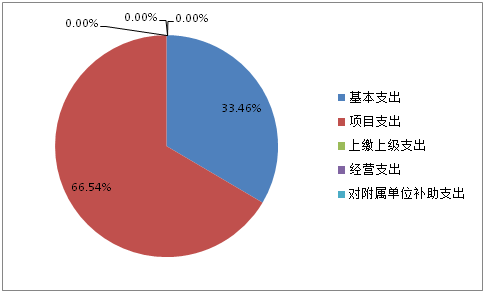 （图3：支出决算结构图）四、财政拨款收入支出决算总体情况说明2018年财政拨款收、支总计2385.86万元。与2017年相比，财政拨款收、支总计各增加507.75万元，增长27.04%。主要变动原因是：2018年新增各产业推进组项目经费450元元；市场化、社会化招商引资项目经费70万元。（图4：财政拨款收、支决算总计变动情况）五、一般公共预算财政拨款支出决算情况说明（一）一般公共预算财政拨款支出决算总体情况2018年一般公共预算财政拨款支出2107.71万元，占本年支出合计的100%。与2017年相比，一般公共预算财政拨款增加358.62万元，增长20.5%。主要变动原因是2018年成立市招商中心，用于办公设备采购、人员工资、保险等。（图5：一般公共预算财政拨款支出决算变动情况）（二）一般公共预算财政拨款支出决算结构情况2018年一般公共预算财政拨款支出2107.72万元，主要用于以下方面:一般公共服务支出1995.84万元，占94.69%；社会保障和就业支出53.4万元，占2.53%；医疗卫生支出24.48万元，占1.16%；住房保障支出34万元，占1.61%。（图6：一般公共预算财政拨款支出决算结构）（三）一般公共预算财政拨款支出决算具体情况2018年一般公共预算支出决算数为2107.72万元，完成预算88.34%。其中：1.一般公共服务商贸事务行政运行:2018年支出决算为593.4万元，完成预算92.71%。2、一般公共服务商贸事务招商引资1402.44万元，完成预算85.83 %。3.社会保障和就业行政事业单位离退休机关事业单位基本养老保险缴费：支出决算为50.24万元，完成预算100%。4、社会保障和就业行政事业单位离退休机关事业单位职业年金缴费支出3.16万元，完成预算100%。5.医疗卫生与计划生育行政事业单位医疗行政单位医疗:支出决算为24.48万元，完成预算100%。6.住房保障住房改革支出住房公积金:2018年支出决算数为34万元，完成预算100%。六、一般公共预算财政拨款基本支出决算情况说明	2018年一般公共预算财政拨款基本支出705.27万元，其中：人员经费512.53万元，主要包括：基本工资、津贴补贴、奖金、绩效工资、机关事业单位基本养老保险缴费、职业年金缴费、职工基本医疗保险缴费、其他社会保障缴费、住房公积金、生活补助、其他个人和家庭的补助支出。
　　公用经费192.74万元，主要包括：办公费、印刷费2、水费、邮电费、差旅费、维修（护）费、租赁费、会议费、培训费、公务接待费、劳务费、工会经费、公务用车运行维护费、其他交通费、其他商品和服务支出。七、“三公”经费财政拨款支出决算情况说明（一）“三公”经费财政拨款支出决算总体情况说明2018年“三公”经费财政拨款支出决算为61.54万元，完成预算85.47%。（二）“三公”经费财政拨款支出决算具体情况说明2018年“三公”经费财政拨款支出决算中，因公出国（境）费支出决算42万元，占68.25%；公务用车购置及运行维护费支出决算10.18万元，占16.54%；公务接待费支出决算9.36万元，占15.21%。具体情况如下：（图7：“三公”经费财政拨款支出结构）1.因公出国（境）经费支出42万元。完成预算84%。全年安排因公出国（境）团组5次，出国（境）16人。因公出国（境）支出决算比2017年增加42万元。主要原因是2018年因公出国（境）人员和次数增多。开支内容包括：1、2018年8月24日至8月31日，市人民政府副市长赵文峤同志率团访问了美国、墨西哥，开展产业、经贸、投资促进交流合作。市投促局副局长张贵荣参加。主要成效：（1）通过拜访和沟通，与美国、墨西哥等拜访的各个机构和友好人士实现了良好互动，建立了联系，推动我市与美国、墨西哥农林产品进出口贸易、生物医药产业合作、康养旅游产业合作、对外开放合作、招商引资等方面开展深入交流，宣传推介广元经济社会发展情况和投资环境。（2）与墨西哥鳄梨出口企业协会在将墨西哥鳄梨种植引进至广元黑石坡达成意向；与墨西哥联邦众议员农业委员会在农林产业研发方面达成意向；与墨西哥国家食品卫生、安全和质量服务局就种植资源交换、农业技术、农业投资、农产品贸易达成合作意向。（3）学习墨西哥在工业园区建设、管理、服务方面的经验和采用的运行模式，为广元工业园区的开发运行服务提供借鉴。 （4）达成在北美地区设立广元招商代表处意向。达成在旅游方面合作意向。邀请芝加哥招商局到广元实地考察，探讨其他方面的合作。（5）与美国麦迪逊投资中心达成相互开展投资促进合作意向。推进白龙湖、亭子湖水上休闲运动开发等一批合作项目。（6）邀请美国麦迪逊市政府到广元实地考察康养旅游城市建设情况。（7）与美国华人生物科技协会、美国华人医药科学家协会达成11月组团赴广考察意向。一是两协会同意其专家、博士团队参与我市医药企业合作；二是两协会同意将科技成果转化落实到广元；三是两协会同意推荐有意创业的人士到广元创业；四是周邦华会长愿为我市生物医药产业发展提供项目支持。（8）拜访新泽西格伦市市长迈克尔·欧哈根先生，愿利用其资源为广元市的招商引资介绍潜在的合作伙伴。（9）通过拜会纽约第五大道商业区管理委员会主任皮尔斯兰先生，了解其招商引资政策，借鉴成功打造商业区的理念，学习了先进的管理经验，为打造具有国际影响力的广元特色商业区起到积极的促进作用。2、2018年6月17日至6月26日漆宾局长参加省农委组织的赴德国、荷兰、匈牙利开展农业会展及现代农业项目交流洽谈。3、市委书记王菲同志于2018年11月5日至10日期间率团赴香港、澳门出席四川省“川港澳合作周”活动，并开展投资促进活动。市投促局局长漆宾参加。主要成效：一是开展了一系列拜会、会见、座谈活动，为我市对港澳交流合作搭建了平台、涵养了资源、拓展了工作渠道。二是务实开展了投资促进活动。代表团分别在香港、澳门举办了广元（香港）、广元（澳门）投资促进座谈会，与港澳30家企业的主要负责人召开了2场次座谈会，推介广元市的投资环境，介绍和发布广元市重点发展产业、优势资源及一批重大项目。我市还与与香港汇升集团签订了投资锂电回收梯次循环利用项目合作协议，与香港锐联集团就食品生产项目扩大投资、打造高水平现代农业园区合作事宜签订了合作协议，签约项目金额11.5亿元。三是与一批企业达成了后续合作意向和合作共识。4、2019年1月5日至1月9日，广元市人大常委会主任邓光志带领市商务局局长安小宁、市投资促进局副局长夏国武、市外事侨务和港澳事务办科长付丕选一行4人，赴阿曼苏丹国进行了经贸交流和投资促进活动。主要成效：一是拓展了经贸空间。二是提升了发展理念。三是获得了更大支持。四是签订了合作协议。5、漆宾局长随邹自景市长一行9人参加赴台湾学习考察。2.公务用车购置及运行维护费支出10.18万元,完成预算84.83%。公务用车购置及运行维护费支出决算比2017年增加0.02万元，增长0.01%，与2017年持平。公务用车运行维护费支出10.18万元。主要用于接待来广考察对接洽谈项目的客商，陪同客商赴各地考察项目基本要素等所需的公务用车燃料费、维修费、过路过桥费、保险费等支出。3.公务接待费支出9.36万元，完成预算93.6%。公务接待费支出决算比2017年增加3.3万元，增长54.46%。主要原因是2018年来广考察客商较2017年增幅较大。。主要用于执行公务、开展业务活动开支的交通费、住宿费、用餐费等。国内公务接待55批次，630人次（不包括陪同人员），共计支出9.36万元，具体内容包括：省投促局来广调研、经联会成员方来我市衔接工作、其他市州招商系统来广走访考察等，均为国内公务接待。八、政府性基金预算支出决算情况说明市投资促进局2018年未使用政府性基金预算财政拨款支出。国有资本经营预算支出决算情况说明市投资促进局2018年未使用国有资本经营预算拨款支出。预算绩效情况说明预算绩效管理工作开展情况。根据预算绩效管理要求，本部门（单位）在年初预算编制阶段，组织对各驻点招商分局项目开展了预算事前绩效评估，对1个项目编制了绩效目标，预算执行过程中，选取1个项目开展绩效监控，年终执行完毕后，对1个项目开展了绩效目标完成情况梳理填报。本部门按要求对2018年部门整体支出开展绩效自评，从评价情况来，经自查，我局全面完成了2018年各项目标任务。全年引进到位市外资金653亿元、增长19.16%，占目标任务（650亿元）的100.46%。其中，到位省外资金300.98亿元（上报省局数）、占目标任务（220亿元）的136.81%；到位工业资金335.54亿元、占目标任务（288亿元）的116.51%。签约招商引资项目625个、签约资金1304.97亿元，其中亿元以上项目245个、占目标任务（109个）的224.77%。本部门还自行组织了1个项目绩效评价，从评价情况来看，经自查，驻外分局直接或参与促成签约引进总投资50亿元的东莞东南木业白鹤生态文旅康养小镇、总投资20亿元的成都双流家居协会中国西部绿色低碳家居产业园，总投资18亿元的深圳博路登电子智能终端产业园、总投资9.5亿元的昆山千川美舒之恒鞋业等40个项目，完成目标任务（20个）的200%、签约资金128.5亿元。项目绩效目标完成情况。
    本部门在2018年度部门决算中反映“各驻点招商分局工作经费及房租””2018年度招商引资专项经费”“市场化、社会化招商引资工作经费”3个项目绩效目标实际完成情况。1、各驻点招商分局工作经费及房租项目绩效目标完成情况综述。项目全年预算数533.12万元，执行数为530.43万元，完成预算的99.50%。通过项目实施，整合驻外招商工作力量，优化干部选任，强化工作保障，建立全市驻外分局人才储备库。分局局长选拔不限职级、年龄和身份，注重干部的招商能力、招商热情和招商资源。遴选8名分局长，选调29名分局工作人员。出台《广元市投资促进驻外分局管理办法》，制定《关于加强驻外分局精准管理廉洁招商的十二条措施》，形成了“驻地固定、流动工作”的良好机制。驻外分局直接或参与促成签约引进总投资50亿元的东莞东南木业白鹤生态文旅康养小镇、总投资20亿元的成都双流家居协会中国西部绿色低碳家居产业园，总投资18亿元的深圳博路登电子智能终端产业园、总投资9.5亿元的昆山千川美舒之恒鞋业等40个项目，完成目标任务（20个）的200%、签约资金128.5亿元。2、2018年度招商引资专项经费项目绩效目标完成情况综述。项目全年预算数400万元，执行数为400万元，完成预算的100%。通过项目实施，（1）超额完成到位资金目标任务。全年引进到位市外资金653亿元、增长19.16%，占目标任务（650亿元）的100.46%。其中，到位省外资金300.98亿元（上报省局数）、占目标任务（220亿元）的136.81%；到位工业资金335.54亿元、占目标任务（288亿元）的116.51%。签约招商引资项目625个、签约资金1304.97亿元，其中亿元以上项目245个、占目标任务（109个）的224.77%。（2）有力有效督促签约项目落实。全年新开工505个新签约项目。其中，1-5亿元重大项目有年产10万吨铝合金锭、铝棒精深加工等项目123个，完成年度目标任务（76个）的161.84%；5-10亿元重大项目有中石化元坝气田增储稳产等项目28个，完成年度目标任务（27个）的103.70%；10亿元以上重大项目有年产20万吨劳特巴赫精酿啤酒及啤酒小镇、林丰铝电50万吨绿色水电铝材一体化等项目14个，完成年度目标任务（8个）的175%。2018年纳入省1000个重点督办项目36个、签约资金253.45亿元，已履约35个、开工35个、部分投产或全部投产12个、到位资金150.11亿元，项目履约率、开工率、资金到位率分别为97.22%、97.22%、59.70%。（3）加大项目包装储备推介力度。坚持把食品饮料、电子机械、建材家居、生物医药等项目的策划包装作为全市投资促进项目储备的重点。分解下达全市招商引资项目储备库目标任务并纳入各县区、经开区、市天然气园区和市级投资促进目标责任单位年度目标考核中，占重要分值。截至目前，全市集中推出 80个重点项目，总投资1987.05亿元。其中，总投资10亿元以上重大项目有茶产业整合及精深加工、燃气设备制造产业园等36个项目；总投资50亿元以上重大项目有新能源电动汽车、中药材百亿产业融合发展等15个项目。这批重点项目已经纳入四川省重点招商项目库。进一步加强“广元市招商引资项目管理系统”“广元市投资促进局”等平台建设，调整充实市级、县区、园区、投资商共享的投资促进项目体系。将招商引资项目、投资优势等通过网络平台广泛发布，充分利用中外知名企业四川行、第十七届西博会、四川省产业扶贫投资推介会、广元市（西安）投资说明会、“5·12”汶川特大地震10周年对口援建感恩致谢暨深化合作座谈会、川港澳合作周、浙江台州和丽水等投资促进座谈会、“返乡兴业、回家发展”座谈会以及小分队招商、驻外分局招商等方式结识企业客商，捕捉投资信息，积极推介项目。3、市场化、社会化招商引资工作经费项目绩效目标完成情况综述。项目全年预算数70万元，执行数为70万元，完成预算的100%。通过项目实施，一是完成了队伍组建工作。公开招聘市场化员工10人，并组织了招商工作培训，强化内部管理，规范了学习工作报告、招商信息时送、日常招商记录、企业跟踪拜访存档等市场化招商工作流程。二是加快了建章立制工作。先后草拟了《广元市招商中心组织框架》、《广元市招商中心市场化聘用员工岗位职责》、《广元市招商中心市场化用工招聘规程》、《广元市招商中心市场化聘用员工薪酬管理制度》、《广元市招商中心市场化聘用员工绩效管理办法》、《广元市招商中心财务管理制度》等多项规章制度。三是探索市场化招商方式。利用市场化招商手段，组织小分队先后赴广东、浙江、江苏、福建、重庆等地开展上门招商共计10次，拜访企业50余家，洽谈项目60余个，签约亿元项目1个。金瑞佳祥教育咨询公司幼儿园建设、红星美凯龙集团收购苍溪国际商贸城、深圳双木伟业智慧教育设备生产及销售、陕西欧迪工程照明公司光伏设备生产、绿地集团商业综合体、童商文旅集团游乐园等一批项目取得实质进展。其中，总投资2亿元的陕西欧迪工程照明公司光伏设备生产项目已签约落地。存在的问题：知名企业、大项目引进工作还需进一步加强；招商方式方法还需进一步创新；队伍建设还需进一步加强。下一步改进措施：加强招商中心内部管理，强化队伍建设，内强素质，外树形象，进一步细化职责，分解任务，全面提高工作质量；加大对目标企业的分析、追踪力度，开展有针对性的企业拜访工作，与商（协）会、行业组织、中介组织、老乡朋友加强沟通联系，完善信息来源渠道，捕捉一批重要投资信息；加大开拓创新力度，充分利用市场化模式高效、务实的优势，总结制定出一系列适应市场化运作的招商举措和制度；加大对目前取得实质进展项目的跟踪促进力度，力争尽早签订投资协议。部门开展绩效评价结果。本部门按要求对2018年部门整体支出绩效评价情况开展自评，《广元市投资促进局2018年部门整体支出绩效评价报告》见附件。本部门自行组织对各驻点招商分局工作经费及房租项目开展了绩效评价，《各驻点招商分局工作经费及房租项目2018年绩效评价报告》见附件。十一、其他重要事项的情况说明（一）机关运行经费支出情况2018年，市投资促进局机关运行经费支出192.74万元，比2017年增加60.1万元，增长45.31%。主要原因是2018年成立市招商中心，新采购办公设备，工作人员增加等。（二）政府采购支出情况2018年，市投资促进局政府采购支出总额17.71万元，其中：政府采购货物支出17.71万元、政府采购工程支出0万元、政府采购服务支出0万元。主要用于购买办公电脑23台，笔记本电脑2台，激光打印机9台，数码相机1台，空调9台，电视机1台、办公桌椅等。授予中小企业合同金额17.71万元，占政府采购支出总额的100%。（三）国有资产占有使用情况截至2018年12月31日，市投资促进局共有车辆2辆，均属一般公务用车。无单价50万元以上通用设备，无单价100万元以上专用设备。名词解释1.财政拨款收入：指单位从同级财政部门取得的财政预算资金。2.事业收入：指事业单位开展专业业务活动及辅助活动取得的收入。3.经营收入：指事业单位在专业业务活动及其辅助活动之外开展非独立核算经营活动取得的收入。4.其他收入：指单位取得的除上述收入以外的各项收入。5.年初结转和结余：指以前年度尚未完成、结转到本年按有关规定继续使用的资金。6、年末结转和结余：指单位按有关规定结转到下年或以后年度继续使用的资金。7.一般公共服务商贸事务行政运行：单位行政运行支出。 8.社会保障和就业行政事业单位离退休机关事业单位基本养老保险缴费：指退休职工社会保障缴费。9.医疗卫生与计划生育行政事业单位医疗：指在职职工社会保障缴费。10.住房保障住房改革支出住房公积金：指在职职工缴纳住房公积金。11.基本支出：指为保障机构正常运转、完成日常工作任务而发生的人员支出和公用支出。12.项目支出：指在基本支出之外为完成特定行政任务和事业发展目标所发生的支出。13.“三公”经费：指部门用财政拨款安排的因公出国（境）费、公务用车购置及运行费和公务接待费。其中，因公出国（境）费反映单位公务出国（境）的国际旅费、国外城市间交通费、住宿费、伙食费、培训费、公杂费等支出；公务用车购置及运行费反映单位公务用车车辆购置支出（含车辆购置税）及租用费、燃料费、维修费、过路过桥费、保险费等支出；公务接待费反映单位按规定开支的各类公务接待（含外宾接待）支出。14.机关运行经费：为保障行政单位（含参照公务员法管理的事业单位）运行用于购买货物和服务的各项资金，包括办公及印刷费、邮电费、差旅费、会议费、福利费、日常维修费、专用材料及一般设备购置费、办公用房水电费、办公用房取暖费、办公用房物业管理费、公务用车运行维护费以及其他费用。第四部分 附件附件1广元市投资促进局2018年部门整体支出绩效评价报告一、部门（单位）概况（一）机构组成我局为市财政全额拨款的参公直属事业单位。局机关设办公室、招商引资科、综合调研科、区域经济协作科，下设市招商引资服务中心（市招商引资项目储备中心）、市招商中心。代管市投资促进局北京分局、成都分局、浙江分局、江苏分局、广东分局、福建分局、山东分局、直属分局共8个驻外招商分局，共从县区、开发区、工业园区和市级相关部门抽调工作人员37人。（二）机构职能（1）贯彻执行省委、省政府和市委、市政府对外开放的方针政策，参与研究拟订全市投资促进、区域经济合作的规划和有关政策；负责协调、指导和督促全市投资促进和区域经济合作工作。（2）负责提出全市投资促进目标任务报市政府批准后分解下达，督促、检查落实情况，负责对全市投资促进工作和项目情况进行统计、分析、研究。（3）负责全市重大区域经济合作活动的组织和协调；配合相关部门做好我市与国（境）外、其他省（区、市）之间及省内的区域经济合作工作。（4）调查研究、搜集信息，向市委、市政府提供投资促进和区域经济合作的决策依据；负责对全市投资环境的宣传推介；负责投资促进政策研究和建议；建立完善投资促进和区域经济合作信息网络，提供相关咨询服务；帮助协调解决外来投资者反映的重大问题。（5）受市政府委托，代管市政府驻外办事机构；拟订加强我市驻外机构管理的有关规定和办法，研究提出布局调整意见，经批准后组织实施。（6）负责联系和协调其他省（区、市）企业在广元设立的商（协）会；负责外地企业在我市设立非经营性机构的联系和协调；负责友好地区及单位的联络工作。（7）负责国（境）内外区域经济合作活动，组织、指导、协调全市区域经济合作；负责国（境）内外投资促进机构、商（协）会日常联络工作；承办陕甘川宁四省十五方经联会等区域合作组织确定的经济协作有关事项和广元方的日常事务。（8）承办市委、市政府交办的其他工作。（三）人员概况局机关核定参公编制15个、工勤编制2个、直属事业编制22个，现有干部职工36人。二、部门财政资金收支情况（一）部门财政资金收入情况。2018年本年收入合计2098.49万元，其中：一般公共预算财政拨款收入2098.49万元，占100%。（二）部门财政资金支出情况。2018年一般公共预算财政拨款支出2107.72万元，主要用于以下方面:一般公共服务支出1995.84万元，占94.69%；社会保障和就业支出53.4万元，占2.53%；医疗卫生支出24.48万元，占1.16%；住房保障支出34万元，占1.61%。三、部门整体预算绩效管理情况（一）部门预算管理我局严格按照市财政局《关于编制2018年部门预算的通知》有关规定和要求按时报送基础库、项目库，按时编制报送2018年部门预算。部门预算编制完整无漏项。预算编制准确，基础信息和科目使用准确，单位编制、人员情况与供养人员横向联网系统数据相符。预算编制规范，项目名称、绩效指标、项目内容说明等符合规范。2018年我局部门支出绩效总体情况较好，圆满地完成了各项目标任务，部门支出绩效评价得分98分。财政局国库动态监控预警无违规支付行为。（二）专项预算管理我局严格按照市财政局《关于编制2018年部门预算的通知》有关规定和要求按时报送项目预算，按时编制报送2018年部门预算。部门项目预算编制完整无漏项。项目预算编制准确，基础信息和科目使用准确。预算编制规范，项目名称、绩效指标、项目内容说明等符合规范。专项预算项目程序严密、规划合理、分配科学、分配及时，无违规记录。（三）结果应用情况我局高度重视部门整体预算绩效评价工作，以高度负责的精神，客观、公正的进行部门整体预算绩效自评工作。2018年我局部门支出绩效总体情况较好，圆满地完成了各项目标任务。部门预算执行情况良好。在全市招商引资、承接产业转移、区域经济合作、扩大对外开放等方面取得了一定的经济和社会效益。四、评价结论及建议（一）评价结论2018年我局部门支出绩效总体情况较好，圆满地完成了各项目标任务。全年引进到位市外资金657.51亿元、增长19.98%，占目标任务（650亿元）的101.15%。其中，到位省外资金300.98亿元，占目标任务（220亿元）的136.81%；到位工业资金335.54亿元、占目标任务（288亿元）的116.51%。签约招商引资项目625个、签约资金1304.97亿元，其中亿元以上项目249个、占目标任务（109个）的228.44%。部门支出绩效自评得分98分。及时、准确地完成了预算编制；部门预算执行情况良好。在全市招商引资、承接产业转移、区域经济合作、扩大对外开放等方面取得了一定的经济和社会效益。未发现违规支出，执行进度较好；支出管理在资金使用及会计核算方面总体较为规范，制度健全，能够按照相关会计制度和财务管理办法进行核算，账目设置清晰，会计资料及支付依据完整。（二）存在问题1、财务核算不够细致，个别科目运用不准确。2、预算编制分解还需进一步合理化。（三）改进建议1、加强财务核算工作，提高财务的精细化管理，确保财务核算真实、及时、准确、完整。2、加强《政府会计制度》、《预算法》等学习培训，进一步规范预算收支核算。附件22018年各驻点招商分局工作经费及房租项目支出绩效评价报告一、评价工作开展及项目情况各驻点招商分局工作经费及房租项目绩效目标完成情况综述。项目全年预算数533.12万元，执行数为530.43万元，完成预算的99.50%。通过项目实施，保障了市投资促进局北京、成都、浙江等8个驻外分局各项工作顺利开展。通过进一步整合驻外招商工作力量，优化干部选任，强化工作保障，建立全市驻外分局人才储备库。分局局长选拔不限职级、年龄和身份，注重干部的招商能力、招商热情和招商资源。遴选8名分局长，选调29名分局工作人员。二、评价结论及绩效分析（一）评价结论圆满完成了年度投资信息捕捉、引荐企业来广考察、引进项目签约落地等各项目目标任务，直接参与或参与促成了一批经济合作项目顺利签约落地，为推动整体连片贫困到同步全面小康跨越取得决定性胜利，加快建设川陕甘结合部区域中心城市和四川北向东出桥头堡作出新的积极贡献。（二）绩效分析1、项目决策出台《广元市投资促进驻外分局管理办法》，制定《关于加强驻外分局精准管理廉洁招商的十二条措施》，形成了“驻地固定、流动工作”的良好机制。2、项目管理按时间进度拨付各分局工作经费及房租。3、项目绩效2018年，市投资促进局8个驻外分局直接或参与促成签约引进总投资50亿元的东莞东南木业白鹤生态文旅康养小镇、总投资20亿元的成都双流家居协会中国西部绿色低碳家居产业园，总投资18亿元的深圳博路登电子智能终端产业园、总投资9.5亿元的昆山千川美舒之恒鞋业等40个项目，完成目标任务（20个）的200%、签约资金128.5亿元。三、存在主要问题驻外分局在项目引进，特别是直接引进更多的大项目、好项目中应发挥更大作用，使“各驻点招商分局工作经费及房租项目”资金能发挥出更大效益。四、相关措施建议进一步加大对驻外分局绩效考核指标设置、在直接引进项目、到位资金方面加大考核权重；进一步加大驻外分局年度绩效考核工作力度，尽快完善制定出台《广元市经济合作局驻外分局项目工作年度目标绩效考评办法》，使分局目标绩效考核更加科学化、规范化、制度化，做到考严、考准、考实。附件32018年招商引资专项经费项目支出绩效评价报告一、评价工作开展及项目情况2018年，市投资促进局深入贯彻省委十一届三次全会、市委七届七次全会精神，坚定落实省委“热情招商、紧追洽谈、审慎签约、全力落实”工作要求，将投资促进作为经济建设“三大主战场”的重要抓手，各项工作有序高效推进，取得明显成效。预计全年引进到位市外资金650亿元以上、增长19%，新签约亿元以上项目210个以上，超额完成全年目标任务。项目评价实施方案情况（包括选点、评价指标、评价方法、基础数据表等情况）二、评价结论及绩效分析（一）评价结论全年引进到位市外资金657.51亿元、增长19.98%，占目标任务（650亿元）的101.15%。其中，到位省外资金300.98亿元（上报省局数）、占目标任务（220亿元）的136.81%；到位工业资金335.54亿元、占目标任务（288亿元）的116.51%。签约招商引资项目625个、签约资金1304.97亿元，其中亿元以上项目249个、占目标任务（109个）的228.44%。项目绩效评价总体结论（包括项目评价得分表）（二）绩效分析1、项目决策坚持市场化改革取向，优化机构设置、配强工作力量，创新推进机制、完善工作体系，投资促进工作的市场化、专业化、信息化和平台化水平继续提升。一是投促委统筹协调作用持续发挥。研究制定《广元市投资促进委员会工作规则》，印发实施《2018年全市投资促进工作要点》，协调各产业推进组在市投促委的领导下，各项工作稳步推进。二是市场化招商力量有效充实。创新招商方式，拓宽招商渠道，壮大招商力量，提升招商社会化、专业化水平，充分调动社会各界参与招商引资工作。市招商中心第一批11名市场化招商人员已全部到岗，公开招聘第二批人员有序推进。产业招商顾问和委托招商机构聘用工作逐步开展。三是高质量驻外招商队伍有力打造。整合驻外招商工作力量，优化干部选任，强化工作保障，建立全市驻外分局人才储备库，遴选8名分局长，选调29名分局工作人员。出台《广元市投资促进驻外分局管理办法》，制定《关于加强驻外分局精准管理廉洁招商的十二条措施》，形成了“驻地固定、流动工作”的良好机制。2、项目管理2018年市财政下达市本级招商引资专项资金400万元，主要用于市委、市政府领导外出招商、牵头组织外出小分队项目推介洽谈、外来企业客商接待、招商引资资料印制、重大经贸活动的组织实施，绩效目标主要体现在政府为招商引资事业的发展服好务，为重大招商引资项目的引进落地搭建平台。3、项目绩效（1）超额完成到位资金目标任务。全年引进到位市外资金657.51亿元、增长19.98%，占目标任务（650亿元）的101.15%。其中，到位省外资金300.98亿元（上报省局数）、占目标任务（220亿元）的136.81%；到位工业资金335.54亿元、占目标任务（288亿元）的116.51%。签约招商引资项目625个、签约资金1304.97亿元，其中亿元以上项目249个、占目标任务（109个）的228.44%。（2）有力有效督促签约项目落实。全年新开工528个项目。其中，1-5亿元重大项目有年产10万吨铝合金锭、铝棒精深加工等项目133个，占目标任务（76个）的175%；5-10亿元重大项目有中石化元坝气田增储稳产等项目28个，占目标任务（27个）的103.70%；10亿元以上重大项目有年产20万吨劳特巴赫精酿啤酒及啤酒小镇、林丰铝电50万吨绿色水电铝材一体化等项目20个，占目标任务（8个）的250%。2018年纳入省1000个重点督办项目36个、签约资金253.45亿元，已履约35个、开工35个、部分投产或全部投产12个、到位资金150.11亿元，项目履约率、开工率、资金到位率分别为97.22%、97.22%、59.70%。（3）加大项目包装储备推介力度。坚持把食品饮料、电子机械、建材家居、生物医药等项目的策划包装作为全市投资促进项目储备的重点。分解下达全市招商引资项目储备库目标任务并纳入各县区、经开区、市天然气园区和市级投资促进目标责任单位年度目标考核中，占重要分值。截至目前，全市集中推出 80个重点项目，总投资1987.05亿元。其中，总投资10亿元以上重大项目有茶产业整合及精深加工、燃气设备制造产业园等36个项目；总投资50亿元以上重大项目有新能源电动汽车、中药材百亿产业融合发展等15个项目。这批重点项目已经纳入四川省重点招商项目库。进一步加强“广元市招商引资项目管理系统”“广元市投资促进局”等平台建设，调整充实市级、县区、园区、投资商共享的投资促进项目体系。将招商引资项目、投资优势等通过网络平台广泛发布，充分利用中外知名企业四川行、第十七届西博会、四川省产业扶贫投资推介会、广元市（西安）投资说明会、“5·12”汶川特大地震10周年对口援建感恩致谢暨深化合作座谈会、川港澳合作周、浙江台州和丽水等投资促进座谈会、“返乡兴业、回家发展”座谈会以及小分队招商、驻外分局招商等方式结识企业客商，捕捉投资信息，积极推介项目。（4）强化驻外分局的管理和作用。整合驻外招商工作力量，优化干部选任，强化工作保障，建立全市驻外分局人才储备库。分局局长选拔不限职级、年龄和身份，注重干部的招商能力、招商热情和招商资源。遴选7名分局长，抽调29名分局工作人员到分局开展工作。出台《广元市投资促进驻外分局管理办法》，制定《关于加强驻外分局精准管理廉洁招商的十二条措施》，形成了“驻地固定、流动工作”的良好机制。驻外分局直接或参与促成签约引进总投资50亿元的广东正元旅游昭化鱼龙湾康养旅游小镇、总投资20亿元的成都双流家居协会中国西部绿色低碳家居产业园，总投资13亿元的广东宇骏鑫科技智能终端电路板（PCBA）与智能终端整机加工、总投资9.5亿元的昆山千川美舒之恒鞋业等40个项目，完成目标任务（20个）的200%、签约资金128.5亿元。（5）搭建平台活动助力项目招引。举行“2018中外知名企业四川行”广元市投资说明会暨经济合作项目签约仪式，东泰产业园、中国西部绿色低碳家居产业园一期，矿物油集中处置及综合利用等82个项目签约，签约资金298.84亿元。积极参加第十七届中国西部国际博览会，举办广元市投资说明会暨经济合作项目签约仪式，南山凤凰小镇、双鱼石区块天然气净化厂、智能设备制造等95个项目签约，签约资金326.13亿元。参加2018年四川省产业扶贫投资推介会暨项目签署仪式，圣地有机农业(天垠)猕猴桃高端果酒及果饮生产加工等10个项目签约，签约资金8.22亿元。举办广元市（西安）投资说明会，页岩气资源地质调查评价投资，中国笑谷田园综合体等13个项目签约，签约资金44.8亿元。举行“5·12”汶川特大地震10周年对口援建感恩致谢暨深化合作座谈会，达成合作项目18个，投资额93.75亿元，与浙江建华集团等35家企业达成初步合作意向。全年各大平台活动促成签约合同项目201个、签约资金688亿元。三、存在主要问题虽然今年投资促进工作取得了显著成效，但还存在一些困难和问题。一是企业信心不足。经济下行压力较大，企业将投资方向调整到周期短、见效快的项目，做实、做大项目的较少。不敢投、不愿投、不扩投、没钱投等情况，使企业投资动力缺乏。二是招商项目质量不高。合同签得多、启动建设少；签约资金多、到位资金少；“小个子”项目多、“大块头”项目少；一般性项目多、竞争性项目少；附加值低的项目多、附加值高的项目少。三是引进项目结构不优。产业项目偏少。工业项目不多，落地难度加大，农业领域缺乏上规模的项目，商贸物流、康养旅游等服务业项目虽有所突破，但体量较小。四是缺少重大企业和项目支撑。落户的名企、央企偏少，落地开工的大项目、好项目不多，特别是三季度全省集中开工项目，我市项目个数占了全省8.4%，但投资仅仅才3.1%，单个项目平均总投资不足全省的40%。五是专业化水平有待提高。个别市场化招商人员政策把握不够精准，项目包装、策划和推介能力不强，未结合产业发展建立专业化、精准化的招商团队。四、相关措施建议贯彻落实省委十一届三次全会和市委七届七次全会精神，扎实开展项目投资“大比武”活动，深入实施追商追资“双千双百”行动，大力实施精准招商、精品招商、产业链招商，强化区域经济合作，为加快建设川陕甘结合部区域中心城市和四川北向东出桥头堡提供扎实的项目支撑、产业支撑。力争2019年全市引进到位市外资金增长15%以上。附件42018年市场化、社会化招商引资经费项目支出绩效评价报告一、评价工作开展及项目情况市场化、社会化招商引资经费项目绩效目标完成情况综述。项目全年预算数70万元，执行数为70万元，完成预算的100%。通过项目实施，完成了队伍组建工作。公开招聘市场化员工10人，并组织了招商工作培训，强化内部管理，规范了学习工作报告、招商信息时送、日常招商记录、企业跟踪拜访存档等市场化招商工作流程。（二）绩效分析1、项目决策先后草拟了《广元市招商中心组织框架》、《广元市招商中心市场化聘用员工岗位职责》、《广元市招商中心市场化用工招聘规程》、《广元市招商中心市场化聘用员工薪酬管理制度》、《广元市招商中心市场化聘用员工绩效管理办法》、《广元市招商中心财务管理制度》等多项规章制度。2、项目管理严格管理招商中心市场化、社会化项目工作经费，经费实行报账制。3、项目绩效探索市场化招商方式，利用市场化招商手段，组织小分队先后赴广东、浙江、江苏、福建、重庆等地开展上门招商共计10次，拜访企业50余家，洽谈项目60余个，签约亿元项目1个。金瑞佳祥教育咨询公司幼儿园建设、红星美凯龙集团收购苍溪国际商贸城、深圳双木伟业智慧教育设备生产及销售、陕西欧迪工程照明公司光伏设备生产、绿地集团商业综合体、童商文旅集团游乐园等一批项目取得实质进展。其中，总投资2亿元的陕西欧迪工程照明公司光伏设备生产项目已签约落地。三、存在主要问题知名企业、大项目引进工作还需进一步加强；招商方式方法还需进一步创新；队伍建设还需进一步加强。四、相关措施建议加强招商中心内部管理，强化队伍建设，内强素质，外树形象，进一步细化职责，分解任务，全面提高工作质量；加大对目标企业的分析、追踪力度，开展有针对性的企业拜访工作，与商（协）会、行业组织、中介组织、老乡朋友加强沟通联系，完善信息来源渠道，捕捉一批重要投资信息；加大开拓创新力度，充分利用市场化模式高效、务实的优势，总结制定出一系列适应市场化运作的招商举措和制度；加大对目前取得实质进展项目的跟踪促进力度，力争尽早签订投资协议。第五部分 附表一、收入支出决算总表二、收入总表三、支出总表四、财政拨款收入支出决算总表五、财政拨款支出决算明细表（政府经济分类科目）六、一般公共预算财政拨款支出决算表七、一般公共预算财政拨款支出决算明细表八、一般公共预算财政拨款基本支出决算表九、一般公共预算财政拨款项目支出决算表十、一般公共预算财政拨款“三公”经费支出决算表十一、政府性基金预算财政拨款收入支出决算表十二、政府性基金预算财政拨款“三公”经费支出决算表十三、国有资本经营预算支出决算表项目支出绩效目标完成情况表
(2018年度)项目支出绩效目标完成情况表
(2018年度)项目支出绩效目标完成情况表
(2018年度)项目支出绩效目标完成情况表
(2018年度)项目支出绩效目标完成情况表
(2018年度)项目支出绩效目标完成情况表
(2018年度)项目名称项目名称项目名称各驻点招商分局工作经费及房租各驻点招商分局工作经费及房租各驻点招商分局工作经费及房租预算单位预算单位预算单位广元市投资促进局广元市投资促进局广元市投资促进局预算执行情况(万元)预算数:预算数:执行数:预算执行情况(万元)其中-财政拨款:其中-财政拨款:其中-财政拨款:预算执行情况(万元)其它资金:其它资金:0其它资金:0年度目标完成情况预期目标预期目标预期目标实际完成目标实际完成目标年度目标完成情况年内，8个驻外分局共捕捉有效投资信息260条；邀请136批次、260家企业来广考察；签约项目21个，其中直接签约引进重大产业项目11个；项目签约资金110亿元。年内，8个驻外分局共捕捉有效投资信息260条；邀请136批次、260家企业来广考察；签约项目21个，其中直接签约引进重大产业项目11个；项目签约资金110亿元。年内，8个驻外分局共捕捉有效投资信息260条；邀请136批次、260家企业来广考察；签约项目21个，其中直接签约引进重大产业项目11个；项目签约资金110亿元。年内，8个驻外分局捕捉有效投资信息、邀请企业赴广考察等目标任务均足额完成。直接或参与促成签约引进总投资50亿元的东莞东南木业白鹤生态文旅康养小镇、总投资20亿元的成都双流家居协会中国西部绿色低碳家居产业园，总投资18亿元的深圳博路登电子智能终端产业园、总投资9.5亿元的昆山千川美舒之恒鞋业等40个项目，完成目标任务（20个）的200%、签约资金128.5亿元。年内，8个驻外分局捕捉有效投资信息、邀请企业赴广考察等目标任务均足额完成。直接或参与促成签约引进总投资50亿元的东莞东南木业白鹤生态文旅康养小镇、总投资20亿元的成都双流家居协会中国西部绿色低碳家居产业园，总投资18亿元的深圳博路登电子智能终端产业园、总投资9.5亿元的昆山千川美舒之恒鞋业等40个项目，完成目标任务（20个）的200%、签约资金128.5亿元。绩效指标完成情况一级指标二级指标三级指标预期指标值(包含数字及文字描述)实际完成指标值(包含数字及文字描述)绩效指标完成情况项目完成指标有效项目信息无捕捉有效投资信息260条全年共捕捉有效投资信息260条绩效指标完成情况项目完成指标邀请客商来广考察无邀请136批次、260家企业来广考察邀请136批次、260家企业来广考察绩效指标完成情况项目完成指标项目签约资金无项目签约资金110亿元共签约资金128.5亿元绩效指标完成情况项目完成指标签约项目个数无签约项目21个，其中直接签约引进重大产业项目11个8个驻外分局直接或参与促成签约引进总投资50亿元的东莞东南木业白鹤生态文旅康养小镇、总投资20亿元的成都双流家居协会中国西部绿色低碳家居产业园，总投资18亿元的深圳博路登电子智能终端产业园、总投资9.5亿元的昆山千川美舒之恒鞋业等40个项目，完成目标任务（20个）的200%、签约资金128.5亿元。绩效指标完成情况质量指标签约项目产业项目占比无签约项目个数中，产业项目个数不低于90%。8个驻外分局签约项目均为电子机械、食品饮料、生物医药等产业项目，个数占比达到100%。绩效指标完成情况质量指标签约项目产业项目资金占比无项目签约金额中，产业项目签约金额不低于90%。8个驻外分局签约项目均为电子机械、食品饮料、生物医药等产业项目，签约资金占比达到100%。项目支出绩效目标完成情况表
(2018年度)项目支出绩效目标完成情况表
(2018年度)项目支出绩效目标完成情况表
(2018年度)项目支出绩效目标完成情况表
(2018年度)项目支出绩效目标完成情况表
(2018年度)项目支出绩效目标完成情况表
(2018年度)项目名称项目名称项目名称市场化、社会化招商引资工作经费市场化、社会化招商引资工作经费市场化、社会化招商引资工作经费预算单位预算单位预算单位广元市投资促进局广元市投资促进局广元市投资促进局预算执行情况(万元)预算数:预算数:70执行数:70预算执行情况(万元)其中-财政拨款:其中-财政拨款:70其中-财政拨款:70预算执行情况(万元)其它资金:其它资金:0其它资金:0年度目标完成情况预期目标预期目标预期目标实际完成目标实际完成目标年度目标完成情况年内，抓好招商中心组建工作。开展上门招商8次，拜访企业30余家，洽谈项目30余个，签约亿元项目1个。年内，抓好招商中心组建工作。开展上门招商8次，拜访企业30余家，洽谈项目30余个，签约亿元项目1个。年内，抓好招商中心组建工作。开展上门招商8次，拜访企业30余家，洽谈项目30余个，签约亿元项目1个。年内，完成了队伍组建工作，加快了建章立制工作。开展上门招商共计10次，拜访企业50余家，洽谈项目60余个，签约亿元项目1个。年内，完成了队伍组建工作，加快了建章立制工作。开展上门招商共计10次，拜访企业50余家，洽谈项目60余个，签约亿元项目1个。绩效指标完成情况一级指标二级指标三级指标预期指标值(包含数字及文字描述)实际完成指标值(包含数字及文字描述)绩效指标完成情况项目完成指标上门招商无上门招商8次上门招商共计10次绩效指标完成情况项目完成指标拜访企业无拜访企业30余家拜访企业50余家绩效指标完成情况项目完成指标洽谈项目无洽谈项目30余个洽谈项目60余个绩效指标完成情况项目完成指标签约亿元项目无签约亿元项目1个签约亿元项目1个